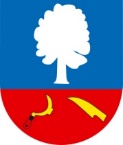 Žádost o koupi pozemkuŽADATEL(KA)Jméno, příjmení, titul:……………………………………………………………………………………………………………..Datum narození:……………………………………………………………………………………………………………………..Státní příslušnost:……………………………………..Rodinný stav:………………………………………………………Adresa trvalého pobytu:………………………………………………………………………………………………………….Telefon:…………………………………………………….Email:…………………………………………………………………..MANŽELKA /  SPOLUŽADATEL(KA)Jméno, příjmení, titul:……………………………………………………………………………………………………………..Datum narození:……………………………………………………………………………………………………………………..Státní příslušnost:………………………Rodinný stav:……………………………věk dětí:……………………………Adresa trvalého pobytu:………………………………………………………………………………………………………….Telefon:…………………………………………………….Email:…………………………………………………………………..PŘESNÉ OZNAČENÍ POŽADOVANÉ NEMOVITOSTIČíslo parcely:…………………………………………….Číslo pozemku: …………………………………………………..Katastrální území: Bukovany u KyjovaÚčel nákupu: výstavba RD dle urbanistické studieSvým podpisem stvrzuji(jeme), že souhlasím(e) s využitím mých (našich) osobních údajů v souvislosti s vyřízením prodeje výše uvedené nemovitosti.V………………………………………dne…………………………...	Podpis žadatele(ů):………………………………..